Obec Dubno, Dubno č. 40                     980  35   Gemerský Jablonec
Telefón/Fax : 047/5684238    E – mail : obecdubno@gmail.com                IČO : 00649546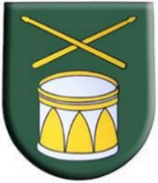 ZÁPISNICAzo zasadnutia obecného zastupiteľstva obce Dubno konaného dňa: 23.08.2022 o 17:00 ___________________________________________________________________________Prítomní:	 starosta obce – Alexandra Farkašová  Poslanci: Tomáš Farkas, Rudolf Bari, Eva Szilágyiová, Otto Danyi                                    Mgr. Kristína Farkašová                  Verejnosť: 0 Návrh programu zasadnutia:Program:1.Otvorenie2. Určenie zapisovateľa a overovateľov zápisnice3. kontrola splnenia uznesení 4. Autobusová zastávka – objednávka a rekonštrukcia 5.  Deň obce - 17.09.2022 – Hlasovanie 6. Diskusia 7. Záver K bodu 1.    Otvorenie Starosta obce privítal všetkých prítomných na zasadnutí obecného zastupiteľstva prítomných poslancov je 5 zastupiteľstvo OZ  je uznášaniaschopné.Prítomní poslanci súhlasili s návrhom programu a program nebol doplnení.Schválený program zasadnutia:Program:1.Otvorenie2. Určenie zapisovateľa a overovateľov zápisnice3. kontrola splnenia uznesení 4. Autobusová zastávka – objednávka a rekonštrukcia 5.  Deň obce - 17.09.2022 – Hlasovanie 6. Diskusia 7. Záver Hlasovalo za: 4  Tomáš Farkaš , Rudolf  Bari, Eva Szilágyiová, Otto Danyi, Mgr. Kristína Farkašová                  Hlasovalo proti: 0Zdržalo sa: 0Uznesenie č. 26/2022  Obecné zastupiteľstvo Obce Dubno  v súlade s § 11 ods. 4 zákona č. 369/1990 Zb. o obecnom zriadení v z. n. p.:Schvaľujeprogram zasadnutia obecného zastupiteľstva.K bodu 2.   Určenie zapisovateľa a overovateľov zápisniceStarostka obce vymenovala za zapisovateľa:  Bc. Eva Szilágyiová   overovateľov zápisnice:                                      Rudolf Bari , Tomáš Farkaš K bodu 3.    Kontrola plnenia uznesení z predchádzajúceho zasadnutia OZ Obecné zastupiteľstvo Obecné zastupiteľstvo obce po prerokovaní predloženého materiálu berie na vedomie - Kontrola plnenia uznesení obecného zastupiteľstva.Uznesenie č. 27/2022K bodu 4.     Schválenie deň obceStarostka obce dala hlasovať poslancom, schválenie deň obce.Hlasovalo za: 2  , Rudolf  Bari, , Otto Danyi, Hlasovalo proti 3: Tomáš Farkaš,  Bc. Eva Szilágyiová, Mgr. Kristína Farkašová                  Zdržalo sa: 0Uznesenie č.28/2022  Obecné zastupiteľstvo Obce Dubno neschvaľuje deň obce. K  bodu 5.  Schválenie darčeky pre dôchodcov: Starostka obce dala hlasovať poslancom, schválenie deň obce. Oto Danyi navrhol že lepšie bolo urobiť deň obce a  nepodporuje kupovanie darčekov pre dôchodcov.Hlasovalo za: 4  , Rudolf  Bari, , Tomáš Farkaš,  Bc. Eva Szilágyiová, Mgr. Kristína Farkašová                  Hlasovalo proti 1 :  Oto Danyi,Zdržalo sa: 0Uznesenie č. 29/2022Obecné zastupiteľstvo v obci Dubno schvaľuje kúpu pre darčekov. K bodu 14.      ZáverJednotlivé body uznesenia boli schvaľované po každom bode programu.Starosta obce Dubno poďakoval všetkým prítomným za účasť a ukončil zasadnutie. Zasadnutie bolo ukončené o 15.15. hod.Zapísala: Bc. Eva Szilágyiová      .........................................Overovatelia:  Rudolf Bari  ............................................ Tomáš Farkaš    ..............................................V Dubne, 23.08.2022........................................Alexandra Farkašová            Starostka